П О С Т А Н О В Л Е Н И ЕАДМИНИСТРАЦИИ  КРЕПОВСКОГО СЕЛЬСКОГО ПОСЕЛЕНИЯ УРЮПИНСКОГО  МУНИЦИПАЛЬНОГО  РАЙОНАВОЛГОГРАДСКОЙ ОБЛАСТИот 08 ноября    2021 года                       №50«Об утверждении реестра и схем мест размещения площадок накопления твердых коммунальных отходов, расположенных на территории Креповского сельского поселения»	Руководствуясь Федеральным законом от 06.10.2003г. № 131-ФЗ «Об общих принципах организации местного самоуправления в Российской Федерации», в соответствии с пунктом 4 статьи 13.4 Федерального закона от 24.06.1998 № 89-ФЗ «Об отходах производства и потребления», Правилами обустройства мест (площадок) накопления твердых коммунальных отходов и ведения их реестра, утверждённых постановлением Правительства Российской Федерации от 31.08.2018 г. № 1039, ПОСТАНОВЛЯЮ:Утвердить «Реестр мест накопления твердых коммунальных отходов на территории Креповского сельского поселения» расположенных на территории Креповского сельского поселения» (Приложение №1)Постановление от 24 января 2020 г. № 6 «Об утверждении реестра и схем мест размещения площадок накопления твердых коммунальных отходов, расположенных на территории Креповского сельского поселения» считать утратившим силу.Настоящее постановление вступает в силу со дня его подписания.Контроль исполнения настоящего постановления оставляю за собой.Глава Креповского сельского поселения	               			А.П. ЩелконоговПриложение №1к постановлению администрации Креповского сельского поселения                                                                          от 08.11.2021г. № 50РЕЕСТРмест накопления твердых коммунальных отходов на территории Креповского сельского поселения.№ п/пСхема размещения  мест (площадок) накопления ТКО1Волгоградская область, Урюпинский район, поселок Учхоз                  Географические координаты:           50.836561         42.113761    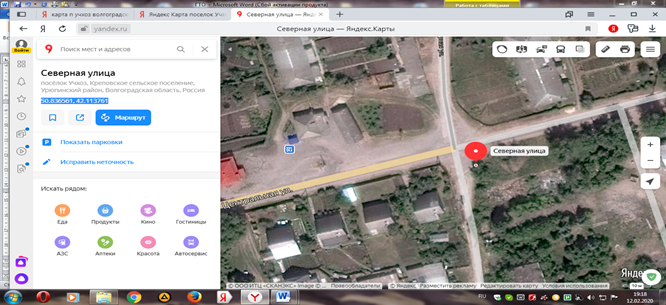 Место площадки (накопления ТКО)2Волгоградская область, Урюпинский район, хутор Креповский  Географические координаты:                 50.842362                   42.102117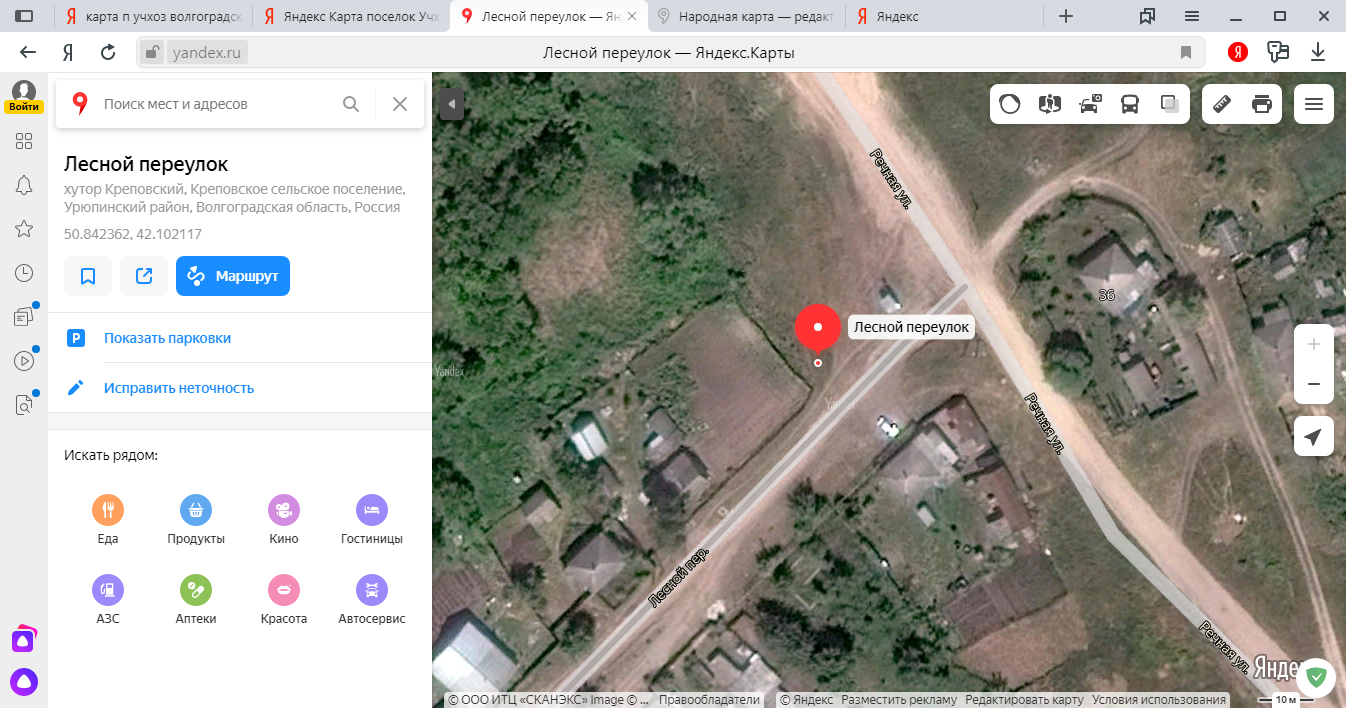 Место площадки (накопления ТКО)